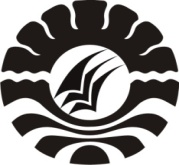 SKRIPSIPENINGKATAN KREATIVITAS ANAK MELALUI KEGIATAN BERMAIN MOZAIK DENGAN MEDIA KERTAS DI TAMAN KANAK-KANAK BHAYANGKARI PANAIKANG KOTA MAKASSARSUSI SUSANTIPROGRAM STUDI PENDIDIKAN GURU PENDIDIKAN ANAK USIA DINIFAKULTAS ILMU PENDIDIKANUNIVERSITAS NEGERI MAKASSAR2012PENINGKATAN KREATIVITAS ANAK MELALUI KEGIATAN BERMAIN MOZAIK DENGAN MEDIA KERTAS  DI TAMAN KANAK-KANAKBHAYANGKARI PANAIKANG KOTA MAKASSARSKRIPSIDiajukan untuk Memenuhi Sebagian Persyaratan  Guna Memperoleh Gelar Sarjana Pendidikan pada Program Studi Pendidikan Guru Pendidikan Anak Usia Dini Strata Satu (S1)Fakultas Ilmu Pendidikan                                                                                Universitas Negeri MakassarSUSI SUSANTI07490406PROGRAM STUDI PENDIDIKAN GURU PENDIDIKAN ANAK USIA DINIFAKULTAS ILMU PENDIDIKANUNIVERSITAS NEGERI MAKASSAR2012